Jelgavas novada Ozolnieku administrācijas rīkoto3x3 basketbola sacensību“OZOLNIEKU NAKTS 3X3 BASKETBOLA TURNĪRS”NOLIKUMSMērķis un uzdevumiPopularizēt 3x3 basketbolu Jelgavas novadā, Latvijā un pasaulē;Veicināt Latvijas 3x3 basketbola attīstību;Nodrošināt iespēju sava novada iedzīvotājiem un citiem fiziski aktīviem cilvēkiem aktīvi un produktīvi pavadīt brīvo laiku;Noskaidrot sacensību 3x3 basketbola spēcīgākās komandas.Sacensību organizatoriSacensības organizē Jelgavas novada Ozolnieku administrācija. Administrācija (turpmāk tekstā – Organizators) ir atbildīgas par sacensību vietas kvalitāti un to nodrošinājumu. Organizators ir atbildīgs par tiesnešu un apkalpojošā personāla nodrošinājumu sacensībās.Sacensību organizatori un koordinatori:  Galvenais koordinators: Kārlis TRANKALIS – mob. tel. nr.: 20084087, e-pasts: karlis.trankalis@jelgavasnovads.lvSacensību atbildīgie koordinatori organizē noteikto epidemioloģisko drošības pasākumu īstenošanu un laikus informē sportistus un sporta darbiniekus par drošības pasākumiem (pielikums nr.2).Sacensību norises laiks, vieta un pieteikšanāsOzolnieki – 03. septembrī plkst. 19.00, Ozolnieku vidusskolas stadions, Jelgavas iela 35.Iepriekš pieteikšanās elektroniski vai uz vietas līdz 3. septembrim plkst. 18.30. Komandas, kuras nav pieteikušās sacensībām norādītajā laikā, netiek pielaistas sacensībām.Sacensību dalībnieki un reģistrēšanāsSacensībās piedalās tikai basketbolisti, kuri ir izveidojuši (pielikums nr.3) un apstiprinājuši Starptautiskās Basketbola federācijas (FIBA) 3x3 basketbola spēlētāja profilu (https://play.fiba3x3.com/).Sacensības notiek vienā grupas ieskaitē - 2005. gadā dzimušie un vecāki.Pieteikumā jānorāda visu spēlētāju vārdi, uzvārdi, dzimšanas diena, mēnesis un gads, komandas nosaukums un pārstāvētā pilsēta (apdzīvotā vieta). Komandas pieteikumus pieņem līdz 3. septembrim plkst. 18.30 e-pastā: karlis.trankalis@jelgavasnovads.lv . Katra komanda turnīram var pieteikt 3 - 4 spēlētājus.Komandas, kuras apstiprinājušas savu dalību turnīrā, apņemas pildīt šā nolikuma prasības un ievērot godīgas spēles principus.Komandas pieteikuma izmaiņu gadījumā, komandas atbildīgā persona šīs izmaiņas sekretariātam iesniedz turnīra dienā pirms pirmās spēles.Traumu gadījumā komandām atļauts veikt spēlētāja maiņu vai pāreju, nomainot traumēto spēlētāju pret jaunu. Atteiktais spēlētājs pēc atteikuma no komandas sastāva atkārtoti vairs nedrīkst tikt pieteikts.Turnīra dalībnieki ir atbildīgi par savu veselības stāvokli, regulāru veselības pārbaužu veikšanu, savas veselības un dzīvības apdrošināšanu. Par nepilngadīgu dalībnieku veselības aprūpi, regulāru veselības pārbaužu veikšanu, veselības un dzīvības apdrošināšanu ir atbildīgi vecāki (personas, kas realizē aizgādniecības tiesības) un attiecīgo klubu, komandu vadītāji. Turnīra organizatori atbildību par nelaimes gadījumiem turnīra norises laikā neuzņemas.Komanda aizpilda pieteikuma veidlapu (pielikums nr.1) un iesniedz 30 minūtes pirms spēļu sākuma, parakstoties par to, ka spēlētājs pats atbild par savu veselības stāvokli, ka nav iebildumu pret personīgo datu (vārds, uzvārds, dzimšanas gads), fotogrāfiju publicēšanu interneta vietnēs un sociālajos tīklos un ka ievēros Ministru kabineta noteikumus nr. 360 “Epidemioloģiskas drošības pasākumi Covid-19 infekcijas izplatības ierobežošanai” prasības.Sacensību noteikumiSacensības notiek pēc FIBA 3x3 basketbola noteikumiem. Noteikumi mājas lapā https://fiba3x3.com/en/rules.htmlKomandai spēle jāuzsāk trīs spēlētāju sastāvā.Nolikumā neatrunātos jautājumus un konfliktsituācijas risina posma galvenais koordinators.Sacensību kārtība un izspēles sistēmaIzspēles kārtība tiek noteikta atkarībā no pieteikto komandu skaita.Par spēles uzvarētāju tiek noteikta komanda, kura pirmā guvusi 11 punktus. Par uzvaru tiek piešķirts viens punkts, par zaudējumu – nulle.Komanda, kura nav ieradusies uz spēli, saņem tehnisko zaudējumu ar rezultātu 0:11, tabulā 0 punkti6.4. Komandu izvietojums turnīra tabulā tiek noteikts pēc izcīnīto punktu skaita:6.4.1. Ja divām komandām ir vienāds punktu skaits, tad vietas tiek noteiktas pēc komandu savstarpējo spēļu rezultātiem.6.4.2. Ja trijām vai vairāk komandām ir vienāds uzvaru skaits, tad augstāku vietu ieņem vienība, kura uzvarējusi vairāk savstarpējo spēļu. Ja šis rādītājs ir vienāds, tad vērā tiek ņemts visās apakšgrupas spēlēs vidēji gūto punktu skaits. ApbalvošanaFinālā 1.-3.vietas ieguvējas komandas katrs dalībnieks tiek apbalvots ar balvām.Sacensību informācijaInformācija pieejama mājas lapā www.ozolnieki.lv, novadu mājas lapās, kā arī Ozolnieku platformā www.facebook.comSankcijasStarpgadījumu un pārkāpumu gadījumā, organizatori ir tiesīgi pieņemt lēmumu par sankciju piemērošanu pret attiecīgo komandu vai dalībnieku. Medicīniskais nodrošinājumsKatrs dalībnieks ir atbildīgs par sava veselības stāvokļa atbilstību dalībai sacensībās un to apstiprina ar personīgo parakstu sacensību dienā iesniegtajā komandas pieteikuma.Traumu gadījumā organizatori nodrošina ātrās medicīniskās palīdzības izsaukšanu. Covid-19 izplatības ierobežošanas pasākumi (pielikums Nr.2)Pielikums nr.1EPIDEMIOLOĢISKĀS DROŠĪBAS PASĀKUMU ĪSTENOŠANAI “COVID- 19” INFEKCIJAS IZPLATĪBAS IEROBEŽOŠANAI Ozolnieku administrācijas Izglītības, kultūras un sporta daļas Veselīga dzīvesveida un sporta nodaļas  ORGANIZĒTAJOS PASĀKUMOSOzolnieku administrācijas Izglītības, kultūras un sporta daļas Veselīga dzīvesveida un sporta nodaļaiApliecinājumsPar prasību ievērošanu saistībā ar Covid-19Es,__________________________________________________, (vārds, uzvārds)personas kods:________________________________________________, (personas kods)basketbola komandas____________________________________________, (komandas nosaukums)(turpmāk tekstā – Komanda) pārstāvis, apliecinu, ka esmu iepazīstinājis minētās personas ar sekojošiem punktiem:1. Komandas dalībniekiem nav konstatēta saslimšana ar Covid-19 un Slimību profilakses un kontroles centrs nevienu komandas dalībnieku nav noteicis kā Covid-19 infekcijas slimības kontaktpersonu.2. Neviens komandas dalībnieks pēdējo 14 (četrpadsmit) kalendāro dienu laikā nav atgriezies/iebraucisLatvijā no valsts, uz kuru attiecināmi īpašie piesardzības un ierobežojošie pasākumi sakarā ar augstu saslimstību ar Covid-19 attiecīgajā valstī un nav bijis kontaktā ar Covid-19 saslimušajiem vai kontaktpersonām.3. Nevienam komandas dalībniekam nav noteikta pašizolācija, mājas karantīna vai stingra karantīna.4. Komandas dalībniekiem nav akūti elpceļu infekcijas simptomi (iesnas, klepus, rīkles iekaisums,paaugstināta ķermeņa temperatūra, elpošanas traucējumi).Apņemos nekavējoties informēt sacensību organizatorus par ikviena Komandas dalībnieka veselības stāvokļa būtiskām (akūtām) izmaiņām.Esmu informēts (-a), ka par nepatiesu ziņu sniegšanu mani var saukt pie administratīvās atbildības vai kriminālatbildības.________________________________________ (vieta, datums)________________________________________ (vārds, uzvārds, paraksts)________________________________________ (tel.nr., e-pasts)Apliecinājumā iekļauto personas datu apstrādes nolūks ir ierobežot saslimšanu ar Covid-19 un nodrošināt aizsardzību no saslimšanas ar Covid-19 Ozolnieku administrācijas Izglītības, Kultūras un sporta daļas, Veselīga dzīvesveida un sporta nodaļas organizēto basketbola sacensību laikā.Ar savu parakstu apliecinu, ka esmu iepazīstināts(-a) ar augstākminētajiem punktiem.Pielikums nr.2Izdota, pamatojoties uz Sporta likuma 10. panta 4. un 41 . daļā, kā arīMinistru kabineta 2020. gada 9. jūnija noteikumu Nr. 360 “Epidemioloģiskās drošības pasākumi Covid-19 infekcijas izplatības ierobežošanai” 32. punktā noteiktoKārtība epidemioloģiskās drošības pasākumu īstenošanai Covid-19 infekcijas izplatības ierobežošanai biedrības “Latvijas Basketbola Savienība” organizētajās basketbola sacensībās ārtelpāsBiedrība “Latvijas Basketbola Savienība” (turpmāk – LBS) Ministru kabineta 2020. gada 9. jūnija noteikumos Nr. 360 “Epidemioloģiskās drošības pasākumi Covid-19 infekcijas izplatības ierobežošanai” (turpmāk – MK noteikumi Nr. 360) paredzēto pamatprincipu (informēšana, distancēšanās, higiēna, personas veselības stāvokļa uzraudzība) un no tiem izrietošo prasību ievērošanai no 2021. gada 28. jūnija ārtelpās notiekošajās basketbola sacensībās nosaka šādu kārtību (turpmāk – Kārtība):Epidemioloģiskās drošības pasākumi COVID-19 infekcijas izplatības ierobežošanai tiek īstenoti LBS organizētās vai ar LBS oficiāli saskaņotās basketbola sacensībās ārtelpās.Kārtība ir saistoša visiem LBS organizēto vai ar LBS oficiāli saskaņoto basketbola sacensību dalībniekiem: klubiem, komandām, organizatoriem, spēlētājiem, treneriem, apkalpojošajam personālam, tiesnešiem, kā arī citām ar sacensībām saistītām personām.Kārtība tiek piemērota visās LBS organizēto vai ar LBS oficiāli saskaņoto basketbola sacensību norises vietās.Ja tiek konstatēta pretruna starp šo Kārtību, sacensību nolikumiem un/vai spēles noteikumiem, spēkā ir Kārtībā noteiktais regulējums.Mainoties epidemioloģiskajai situācijai, Kārtība var tikt pārskatīta.Personas, kuras pārkāpj izolācijas, karantīnas un pulcēšanās ierobežojumus, var tikt sauktas pie administratīvās atbildības.Organizācijas, kuras vēlas iegūt LBS saskaņojumu basketbola sacensību rīkošanai ārtelpās, iesniedz LBS sacensību nolikumu un apliecinājumu, ka, sacensības rīkojot, tiks ievēroti valsts un attiecīgās pašvaldības, aktuālie noteikumi sporta pasākumu norisei, tiks regulāri sekots līdzi to izmaiņām, kā arī tiks ievēroti šajā Kārtībā paredzētie noteikumi.Organizācijas, kuru pieteiktās basketbola komandas piedalās LBS organizētās vai ar LBS oficiāli saskaņotās basketbola sacensībās ārtelpās:ir informētas un apņemas ievērot MK noteikumos nr. 360, Covid-19 infekcijas izplatības pārvaldības likumā un Covid-19 infekcijas izplatības seku pārvarēšanas likumā ietvertos noteikumus par valsts ieviestajiem ierobežojumiem un papildu noteikumiem sporta pasākumu norisē; pirms katrām LBS organizētām vai ar LBS oficiāli saskaņotam basketbola sacensībām  ārtelpās kopā ar komandas pieteikumu, iesniedz rīkotājiem sacensību dalībnieku aizpildītus un parakstītus apliecinājumus (Pielikums Nr.1). Apliecinājumus aizpilda un paraksta arī spēļu laukuma un sekretariāta tiesneši (Pielikums Nr.1); ir atbildīgas par savu komandu dalībnieku (spēlētāju, treneru, apkalpojošā personāla) veselības stāvokli, kā arī noteikto ierobežojumu un piesardzības pasākumu ievērošanu;ir informētas un ievēro valsts un attiecīgās pašvaldības, kuras administratīvajā teritorijā tiek rīkotas LBS organizētās vai ar LBS oficiāli saskaņotās basketbola sacensības ārtelpās, aktuālos noteikumus sporta pasākumu norisei.Kārtība infekcijas izplatīšanas ierobežošanai basketbola sacensību norises laikā:saskaņā ar MK noteikumiem nr. 360 LBS organizēto vai ar LBS oficiāli saskaņoto basketbola sacensību ārtelpās rīkotājiem ir jānozīmē par sabiedrisko kārtību un drošību atbildīgo personu, kuras kompetencē ietilptu šīs Kārtības ievērošanas nodrošināšana basketbola sacensību norises laikā un vietā;rīkotāji nodrošina, ka sacensību zonā neatrodas dalībnieki ar elpceļu infekcijas slimības pazīmēm (drudzis, klepus, elpas trūkums). Rīkotājiem ir pienākums dalībniekiem ar  elpceļu infekcijas slimības pazīmēm liegt ieeju sacensību zonā, rekomendējot doties mājās un sazināties ar savu ģimenes ārstu.rīkotāji nosaka maksimālo cilvēku skaitu, kas vienlaikus var atrasties norobežotajā sacensību zonā, vienai personai nodrošinot ne mazāk kā 10 kv.m publiski pieejamās teritorijas platības;rīkotāji kontrolē dalībnieku skaitu, nepieciešamības gadījumā slēdzot ieeju sacensību zonā;pie ieejas sacensību norises vietā redzamā vietā ir jābūt izvietotām norādēm ar informāciju par distances ievērošanu, maksimālo apmeklētāju skaitu, higiēnu, kā arī citu informāciju saskaņā ar MK noteikumiem Nr.360;rīkotāji veic nepieciešamos pasākumus, lai novērstu dalībnieku drūzmēšanos, izmantojot atsevišķas ieejas un izejas, kā arī novēršot jebkādus šķēršļus (informācijas stendi u.c.) dalībnieku plūsmas ceļā;norobežotajā sacensību zonā skatītāji netiek ielaisti;sacensību starplaikos regulāri jāatskaņo informatīvi aicinājumi dalībniekiem sacensību zonā un skatītājiem ārpus sacensību zonas ievērot epidemioloģiskās drošības noteikumus;10. Kontrole un sankcijas:10.1. Par sabiedrisko kārtību un drošību atbildīgā persona organizē un kontrolē Kārtībā atrunāto prasību izpildi, nepieciešamības gadījumā aizkavējot sākumu vai pārtraucot tās līdz pārkāpumu novēršanai;10.2. pildot savus pienākumus, par sabiedrisko kārtību un drošību atbildīgā persona sadarbojas ar LBS pārstāvjiem un pašvaldības, kuras teritorijā notiek sacensības, pārstāvjiem;10.3. atbildīgā persona informē par sacensību laikā fiksētajiem Kārtības pārkāpumiem;10.4. rīkotāju pieļautos Kārtības pārkāpumus izskata LBS valde.Sods organizācijai par nepatiesas informācijas sniegšanu saistībā ar punktu 7.2. – līdz 500 EUR un aizliegums līdz 2021. gada beigām piedalīties LBS organizētās vai ar LBS oficiāli saskaņotās basketbola sacensībās ārtelpās.Sods rīkotājiem par punktā 8.2., 9.2., 9.3., 9.4. un 9.7. minēto prasību nenodrošināšanu – līdz 1000 EUR un atteikums turpmāk saskaņot rīkotāja pieteiktās sacensība basketbolā ārtelpās.Sods rīkotājiem par punktā 8.6. un 8.7. minēto prasību nenodrošināšanu – līdz 300 EUR.Atbildīgā persona “Epidemioloģiskās drošības pasākumi COVID-19 infekcijas izplatības ierobežošanai”Vārds Uzvārds: Kārlis TrankalisTelefona nr.: 20084087Epasts: karlis.trankalis@jelgavasnovads.lvJelgavas novada, Ozolnieku administrācijas Veselīga dzīvesveida un sporta nodaļas vadītājs       Kārlis Trankalis        __________________	                                 (amats)                                                                             (vārds, uzvārds)                                       (paraksts)Pielikums nr.3Reģistrēšanās Starptautiskās Basketbola federācijas (FIBA) 3x3 platformāSacensībās piedalās TIKAI basketbolisti, kuri ir izveidojuši un apstiprinājuši Starptautiskās Basketbola federācijas (FIBA) 3x3 basketbola spēlētāja profilu (https://play.fiba3x3.com/)Interneta saite uz jaunu spēlētāju reģistrāciju:https://play.fiba3x3.com/signup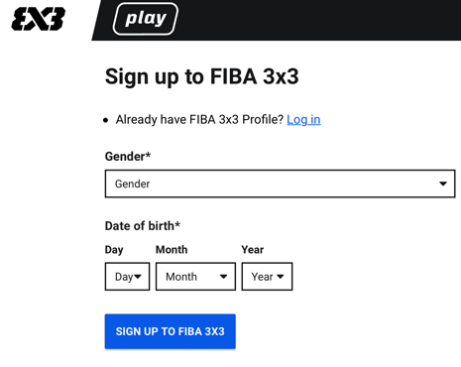 Pēc reģistrācijas spēlētājs saņems apstiprinājuma e-pastu ar pieprasījumu autorizēt dalībnieka e-pasta adresi. Nepieciešams nospiest “Click here to verify my email address”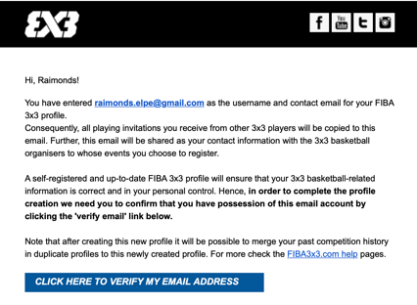 Apstiprinājums veiksmīgai reģistrācijai parādīsies šāds logs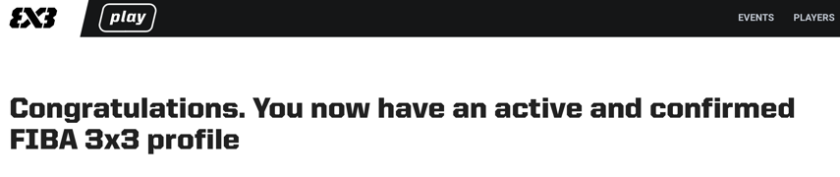 Nr.p.k.VārdsUzvārdsTelefona NrParaksts12345